Réunion salaires du 1er décembre 2022On ne s’attendait à rien mais on est quand même déçus et en colère !1ère vague de mobilisation en septembre pour l’ouverture de négociationsCette négociation est issue de la mobilisation de milliers de salariés dans les usines du groupe.A Sochaux, nous avons été plus de 1100 salariés à débrayer le 28 septembre dernier.Pour rappel : mi-septembre, plus de 6000 salariés du groupe s’étaient mobilisés et imposé l’ouverture des négociations en décembre ainsi qu’une prime dite « PPV » prime de partage de la valeur de 1000 €. Ce 1er décembre 2022, 500 salariés de la fonderie PSA de Charleville ont débrayé sans attendre les résultats des discussions salariales, ils ont eu mille fois raison !La 2ème vague doit commencer maintenant pour imposer nos revendicationsEn début d’année, nous avions eu 2,8% d’AG pour les ouvriers et 2% pour les ETAM.Depuis l’inflation s’est envolée pour atteindre à fin octobre 6,2%, selon l’INSEE, (6,3% sur un an glissant)L’inflation que nous constatons va bien au-delà et va continuer en 2023.Mais pour les actionnaires et notre « collègue » Carlos TAVARES, c’est le jackpot.Les bénéfices du groupe eux, se sont envolés pour atteindre 21 milliards d’euros sur 18 mois.« Le salarié comme un autre » a empoché 66,7 millions d’€ en 2021, soit 182 000 € par jour samedi et dimanche compris.Et pour nous, 4,4% d’Augmentation Générale qui ne couvre pas l’inflation officielle et nous maintient la tête sous l’eau.Pour la CGT c’est au moins 400 € nets qu’il nous faut en plus tous les mois !Proposition direction après plus de 15 heures de réunion : une provocation !Ouvriers, employés : AG 4,4% en janvier Soit 66€ net pour un salaire de 1500€ netAI + ancienneté + promo : 0,9% TAM sans SAIP : AG 4% en janvierAI + ancienneté + promo : 1,3%TAM avec SAIP : AG 2% en janvierAI + ancienneté + promo : 3,3%Cadres : Augmentation individuelle : 5,3% (50% en mai et 50% en juillet) Prime PCH/ICH revalorisées sur la base de l’AG :Prime de ligne : 5%Prime moniteur : 5%Prime de transport hors revalorisation conventionnelles +10%- Création Prime team leader : 50€ (mensuel) y compris pour les aspirants + Prime à la nomination de 75€.- Prime maintenancier : budget centralisé dédié à des AI rétention.- Prime télétravail : 15€- Prime de prévenance tardive : +5%- Monétisation de la réserve indemnisable du personnel en équipe et du personnel en journée jusqu'à 5 jours.- Monétisation de 2 jours avec exonération (cadre).La CGT appelle les salariés à un arrêt de travail,Le MERCREDI 07 DÉCEMBRE 2022devant l’entrée Principale du MONTAGE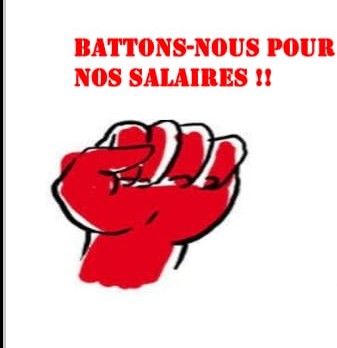 En TA après la pause de 8 h 45,En TB après la pause de 17 h 00,En TN dans la nuit de mercredi à Jeudi après la pause de 23 h 40.Pour discuter collectivement de la nécessité d’augmenter les salaires et de comment nous y préparer.